AC313                                      Chapter 13                                   Glossary
advanced sales skimming  Fraud committed when an employee collects cash from a customer, fails to record the sale, and gives the customer a forged receipt.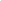 antisocial personality disorder  Maladjustment characterized by many negative personality traits; may be associated with higher risk of fraud.approval  Review and acceptance of an authorized transaction.audit trail  Transaction details that allow the forensic accountant to trace any transaction in any account back to one or more original source documents.authorization  Act of granting authority to initiate a transaction.basic sales skimming  Fraud committed when an employee does not record a sale but pockets the cash.bid rigging  Falsification that occurs when a company insider gives an outside contract bidder privileged insider information so that the outside bidder obtains a bidding advantage.check laundering  Process of stealing and manipulating checks and then using them to obtain cash or make payments.check tampering  Process of illegally altering checks, typically for the purpose of cashing or using them under false or stolen identities.check washing  Process of using chemicals to remove names, dates, or amounts from checks to make them into blank checks, which can make tracing them difficult.direct file alteration  Fraud committed by sophisticated employee using system tools to directly access and modify accounting records without using the accounting system.fraud triangle  Three important elements that can be present in most frauds: pressure, opportunity, and rationalization.fraudulent credit approval  Intentionally granting credit to unqualified or fictitious customers.improper credit  Credit given on an account fraudulently.improper write-off  Fraudulent write-off of an account.input manipulation  Electronic fraud that enters illegitimate transactions into the accounting system.internal audit  Processes carried out by an internal auditor in enforcing the control policies and procedures and in helping to ensure that an audit trail is generated.kickback  Fraudulent purchasing scheme in which the person responsible for making company purchases secretly receives compensation from the vendor.lapping of accounts receivable  Fraud that occurs when an accounts receivable clerk with access to incoming payments steals them and hides the theft by manipulating the customer account records.program alteration  Fraud committed by making unauthorized changes to the accounting software.robbing the till  Fraud committed by stealing from the cash box.short bank deposit  Fraud committed by failing to make a full deposit and then "pocketing" some of the cash.shortchange sale  Fraud committed by confusing or distracting customers to give them less in change than they should be given.swapping checks for cash  Fraud committed by an employee by removing cash from the cash drawer and replacing it with phony checks.